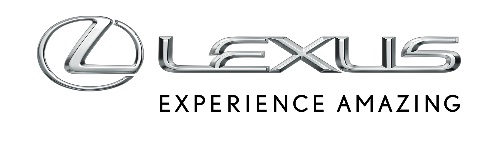 16 LUTEGO 2023DOBRZE WYPOSAŻONY LEXUS UX W ATRAKCYJNYM LEASINGU KONSUMENCKIM KINTO ONELexus UX w wersji F SPORT Design+ dostępny w korzystnym Leasingu Konsumenckim KINTO ONEMiesięczna rata już od 1595 zł brutto*Warunki, które do tej pory były dostępne wyłącznie dla przedsiębiorcówElastyczna możliwość zakończenia umowyLexus UX jest jednym z najpopularniejszych miejskich crossoverów w Polsce. Tylko w styczniu na drogi wyjechało 155 egzemplarzy tego auta, a UX miał aż 17,9% udziału w segmencie C-SUV Premium. Dobrze wyposażony, ekonomiczny, a przy tym stylowy samochód o ponadprzeciętnej jakości wykonania dostępny jest teraz w bardzo atrakcyjnym Leasingu Konsumenckim KINTO ONE.„Dla klientów indywidualnych przygotowaliśmy warunki do tej pory zarezerwowane wyłącznie dla przedsiębiorców. Niskie miesięczne raty, elastyczne możliwości zakończenia umowy, a także fakt, że płacimy jedynie za użytkowanie samochodu, a nie spłacamy całą jego wartość, dają dużą wygodę korzystania z nowego auta” – mówi Ewelina Stanek, Product Manager KINTO Poland.Lexus UX w dobrze wyposażonej wersji F SPORT Design+ kosztuje od 1595 zł brutto miesięcznie* przy dwuletniej umowie z limitem przebiegu wynoszącym 30 tys. km oraz 10-procentową opłatą wstępną. Oprócz niskiej miesięcznej raty klient zyskuje uproszczoną procedurę oceny finansowej, elastyczną możliwość zakończenia umowy – samochód może zwrócić lub wykupić. Ponadto, serwis i obsługa Assistance 24h mogą być finansowane w jednej racie.Samochód w specjalnym Leasingu Konsumenckim KINTO ONE dostępny jest zarówno w wersji UX 200 z niezawodnym silnikiem benzynowym o mocy 173 KM oraz w odmianie hybrydowej UX 250h, w której połączono 2-litrowy, czterocylindrowy silnik z dwoma silnikami elektrycznymi. Łączna moc układu wynosi 184 KM (135 kW), a średnie zużycie paliwa wynosi od 5,3 l/100 km. UX 250h oferowany jest też z inteligentnym napędem na cztery koła E-FOUR, który wykorzystuje dodatkowy silnik elektryczny zamontowany przy tylnej osi.Bogate wyposażenie wersji F SPORT Design+Wersja F SPORT Design+ została stworzona specjalnie na polski rynek i szybko stała się jedną z najpopularniejszych w gamie UX-a. Łączy sportowy styl i design z bardzo bogatym wyposażeniem. Z zewnątrz wersja F SPORT Design+ wyróżnia się czarnym grillem ze wzorem kratki w kształcie litery L i tylnym zderzakiem w stylistyce F SPORT, a także 18-calowymi felgami F SPORT o 10 ramionach. Do wyboru jest aż 11 lakierów oraz sześć wariantów dwukolorowego malowania nadwozia. We wnętrzu znajdziemy tapicerkę ze skóry syntetycznej Tahara ze szwami Sashiko, która dostępna jest w trzech wariantach kolorystycznych.Standardem w każdym Lexusie UX jest dwustrefowa klimatyzacja automatyczna, nowy system multimedialny z nawigacją w chmurze, inteligentny asystent głosowy Lexus Concierge oraz możliwość zdalnej obsługi wybranych funkcji auta, a także pakiet systemów bezpieczeństwa Lexus Safety System + 2.5 z udoskonalonym systemem wczesnego reagowania w razie ryzyka zderzenia (PCS). Dodatkowo, w wersji F SPORT Design+ klienci zyskują duży, 12,3-calowy, dotykowy ekran systemu multimediów w wysokiej rozdzielczości z wbudowaną nawigacją, 10-głośnikowy zestaw audio z subwooferem i wzmacniaczem, a także elektryczną regulację kolumny kierownicy. W tej wersji kierownica jest podgrzewana i ma elektryczną regulację wysokości oraz wysunięcia, przednie fotele są podgrzewane, pokrywa bagażnika ma elektryczne sterowanie, we wnętrzu jest ładowarka indukcyjna do smartfona, a bezpieczeństwo zwiększają system monitorujący martwe pole w lusterkach (BSM) oraz system ostrzegający o ruchu poprzecznym z tyłu pojazdu z funkcją samodzielnego zatrzymania (RCTAB), który pomaga uniknąć kolizji przy wyjeżdżaniu z prostopadłych miejsc parkingowych.*Kalkulacja z dnia 14.02.2023